CHARTE DE PROJET SIX SIGMA POUR LE SECTEUR DE LA SANTÉ 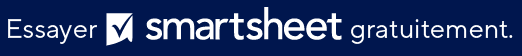 MODÈLE AVEC EXEMPLES 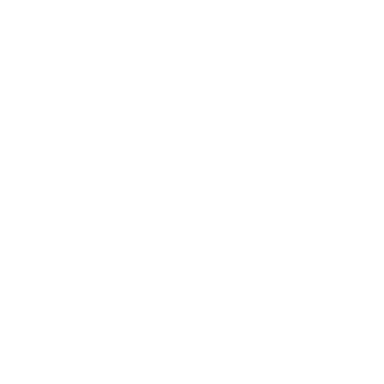 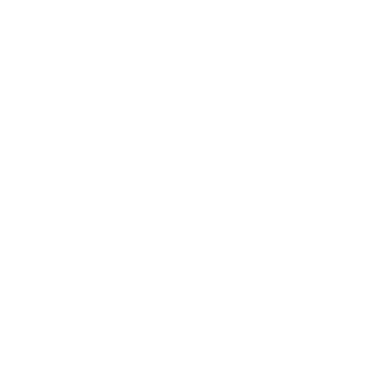 INFORMATIONS GÉNÉRALES DU PROJETPRÉSENTATION DU PROJETCHAMP D’APPLICATION DU PROJETPLANNING PROVISOIRERESSOURCESCOÛTSBÉNÉFICES ET CLIENTSRISQUES, CONTRAINTES ET INCERTITUDESNOM DU PROJETNOM DU PROJETNOM DU PROJETCHEF DE PROJETSSPONSOR DU PROJET Amélioration du processus de sortie de l’hôpital Amélioration du processus de sortie de l’hôpital Amélioration du processus de sortie de l’hôpitalADRESSE E-MAILADRESSE E-MAILNUMÉRO DE TÉLÉPHONEUNITÉ ORGANISATIONNELLEUNITÉ ORGANISATIONNELLE000-000-0000CERTIFICATIONS GREEN BELT ATTRIBUÉESDATE DE DÉBUT PRÉVUEDATE D’ACHÈVEMENT PRÉVUE01/08/202201/08/2032CERTIFICATIONS BLACK BELT ATTRIBUÉESÉCONOMIES ATTENDUESCOÛTS ESTIMÉS237 750 $184 900 $PROBLÈME OU QUESTION Processus de sortie des patients de l’hôpitalBUT DU PROJETActuellement, nous souhaitons que notre processus de sortie soit inférieur à 1,5 heure par patient. Notre processus en temps réel s’est étendu à plus de quatre heures par patient entre l’ordre de sortie du médecin et son ticket de sortie. Les cotes des enquêtes auprès des patients après la visite pour le processus de sortie des patients sont passées de 4,8/5 à 2,9/5 au cours des six derniers mois.ANALYSE DE RENTABILITÉLe temps de sortie des patients dans notre unité n’est pas satisfaisant pour les patients et le personnel de l’hôpital. Le fait de garder les patients interrompt physiquement le flux de circulation de l’étage. Les enquêtes indiquent que la satisfaction des patients diminue pendant le processus de sortie. Grâce à l’objectif de planification stratégique nouvellement mis en œuvre, notre étage doit apporter des changements qui montrent que l’expérience du patient est notre priorité. OBJECTIFS/MÉTRIQUESD’ici le 1er août 2032, nous réduirons le temps de sortie actuel par patient standard de plus de quatre heures à moins de 1,5 heure pour 90 % des patients typiques. Les enquêtes auprès des patients post-visite seront en moyenne de 4,5/5 ou plus dans les neuf mois suivant la mise en œuvre. LIVRABLES ATTENDUSDANS LE CHAMP D’APPLICATIONTous les processus typiques de sortie des patients dans les unités C et D, de l’ordre de sortie du médecin au reçu du ticket de sortie du patientHORS DU CHAMP D’APPLICATIONOrdres de décharge atypiques (ordres de décharge avec interventions en attente) et autres processus de décharge unitairesJALON CLÉDÉBUTFINFormer l’équipe projet et mener la revue préliminaireFinaliser le plan de projet et la charte de projetMener la phase de définitionMener la phase de mesureMener la phase d’analyseMener la phase d’améliorationMener la phase de contrôleClôturer le projet et rédiger le rapport de synthèseÉQUIPE DE PROJETRESSOURCES D'ASSISTANCEBESOINS PARTICULIERSTYPE DE COÛTNOMS DU FOURNISSEUR/DE LA MAIN-D’ŒUVRENOMS DU FOURNISSEUR/DE LA MAIN-D’ŒUVRETARIFQTÉMONTANTMain-d’œuvre150,00 $200 30 000,00 $ Main-d’œuvre200,00 $100 20 000,00 $ Main-d’œuvre350,00 $50 17 500,00 $ Main-d’œuvre85 000,00 $1 85 000,00 $ Main-d’œuvre4 850,00 $3 14 550,00 $ Fournitures17 850,00 $1 17 850,00 $ COÛTS TOTAUXCOÛTS TOTAUX 184 900,00 $ RESPONSABLE DU PROCESSUSPARTIES PRENANTES CLÉSCLIENT FINALBÉNÉFICES ATTENDUSTYPE DE BÉNÉFICEBASE DE L'ESTIMATIONBASE DE L'ESTIMATIONBASE DE L'ESTIMATIONMONTANT DU BÉNÉFICE ESTIMÉÉconomies spécifiques 25 000,00 $ Augmentation du chiffre d’affaires 92 500,00 $ Productivité plus élevée (Légère) 17 500,00 $ Amélioration de la conformité 12 000,00 $ Meilleure prise de décision 18 500,00 $ Réduction des coûts de maintenance 26 000,00 $ Moins de coûts divers 46 250,00 $ BÉNÉFICE TOTAL 237 750,00 $ RISQUESCONTRAINTESINCERTITUDESPRÉPARÉ PARFONCTIONDATEEXCLUSION DE RESPONSABILITÉTous les articles, modèles ou informations proposés par Smartsheet sur le site web sont fournis à titre de référence uniquement. Bien que nous nous efforcions de maintenir les informations à jour et exactes, nous ne faisons aucune déclaration, ni n’offrons aucune garantie, de quelque nature que ce soit, expresse ou implicite, quant à l’exhaustivité, l’exactitude, la fiabilité, la pertinence ou la disponibilité du site web, ou des informations, articles, modèles ou graphiques liés, contenus sur le site. Toute la confiance que vous accordez à ces informations relève de votre propre responsabilité, à vos propres risques.